INDICAÇÃO N.º 1426/2019Excelentíssima Senhora Presidente.	O Vereador LUIZ MAYR NETO apresenta a Vossa Excelência a presente INDICAÇÃO, nos termos do art. 127 e seguintes do Regimento Interno, para o devido encaminhamento ao Exmo. Sr. Prefeito Municipal para as providências cabíveis, nos seguintes termos:Instalar boca de lobo ao final da Rua Manoel Augusto, bairro Jardim América II.JUSTIFICATIVA	Conforme reivindicação de munícipes e constatado por este gabinete (fotos anexas), é necessário instalar boca de lobo ao final da Rua Manoel Augusto, bairro Jardim América II. Com o excesso de chuvas, as sarjetas da rua conduzem a água pluvial para área verde, causando erosões no local e levando entulhos para a mata, daí a necessidade da instalação de boca de lobo para conter estes efeitos no solo.Valinhos, 23 de abril de 2019.___________________________LUIZ MAYR NETOVereador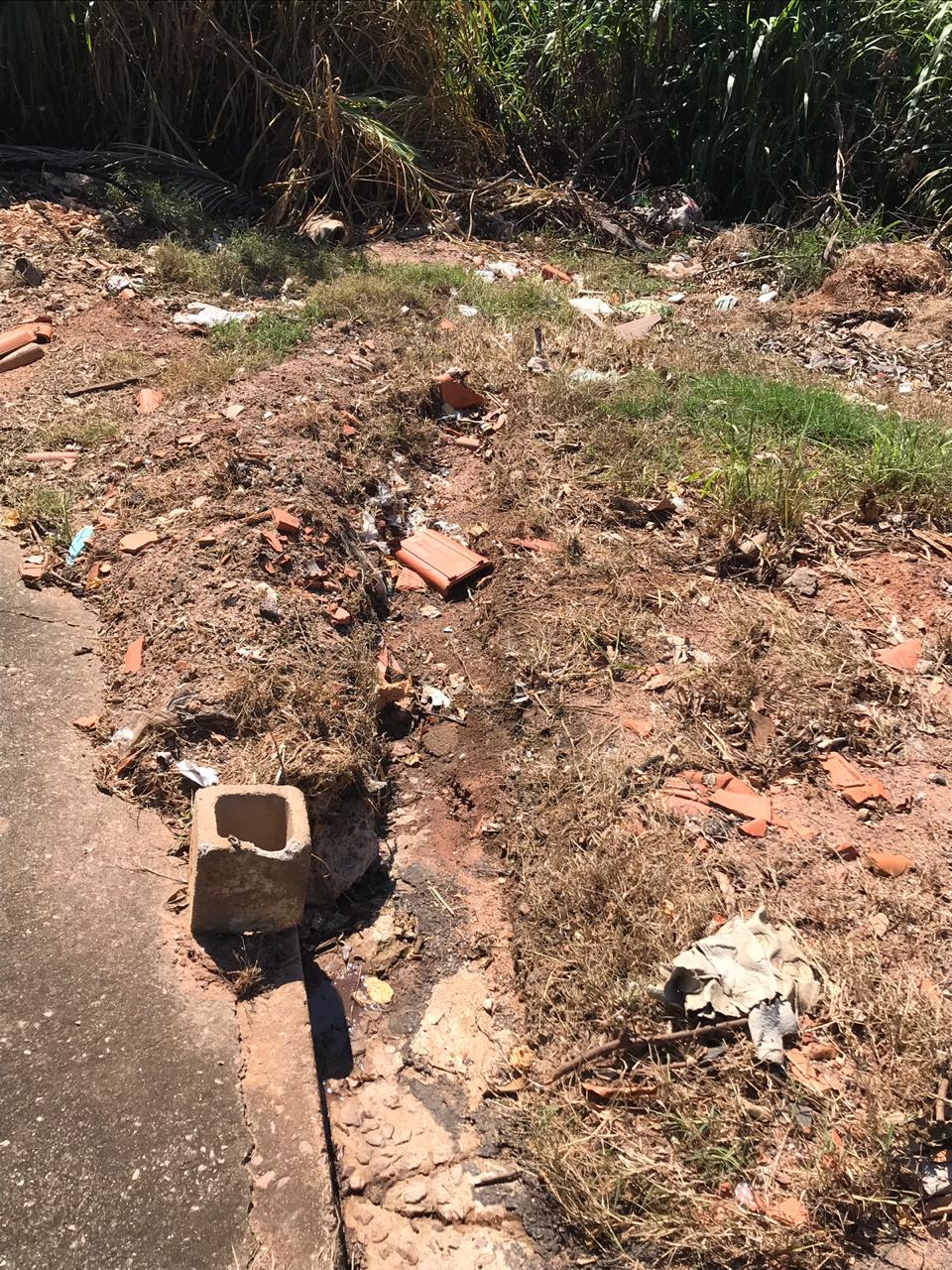 